Source Investigation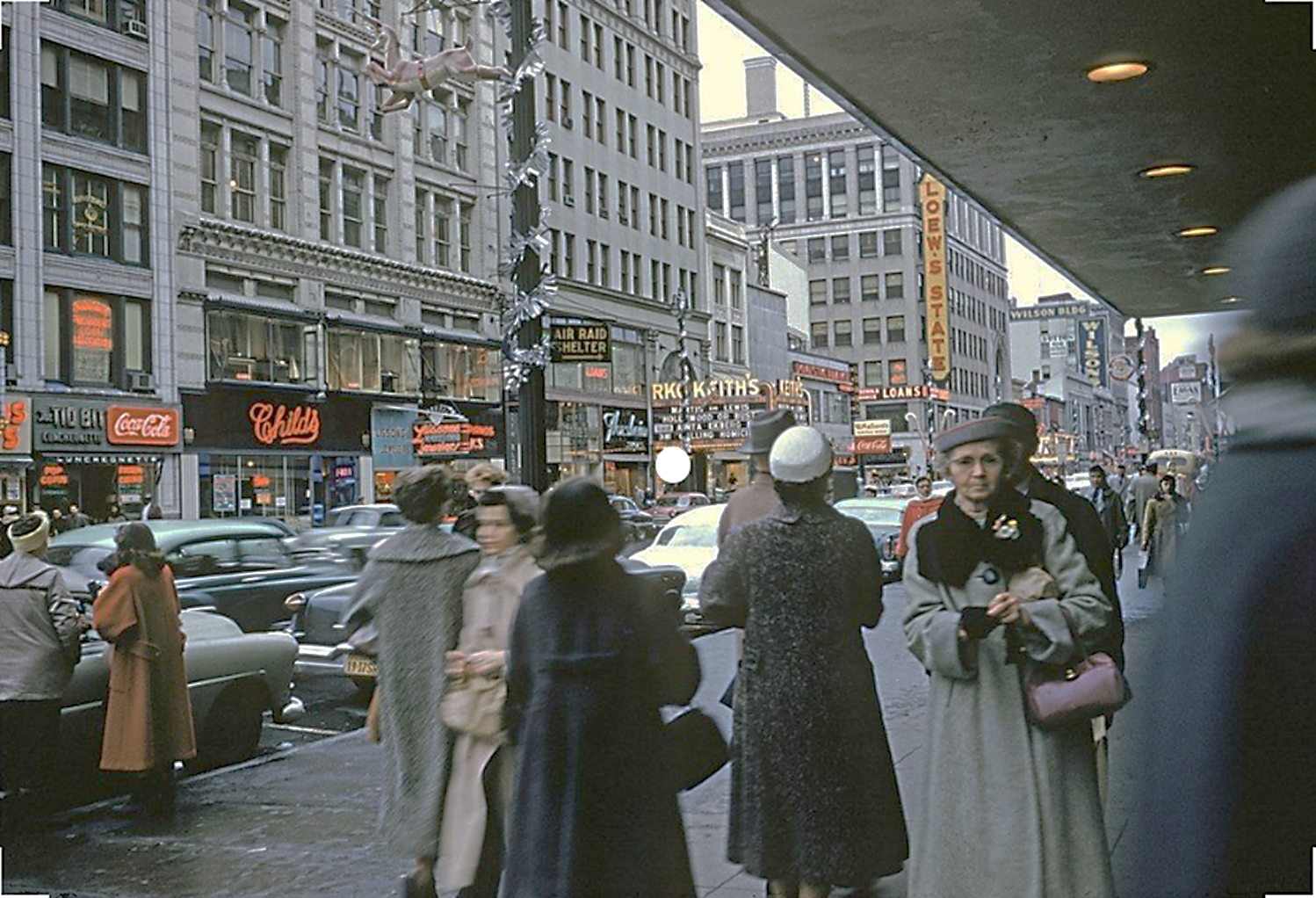 Identify what a person using your assigned “lens” would look for or notice.Record a question or questions a person using your assigned “lens” would ask or wonder about.